от 4 октября 2017 года №682О внесении изменений в постановление администрации Килемарского муниципального района  от 7 июня 2016 года №214 «Об утверждении Перечня муниципального имущества, предназначенного для передачи во владение и (или) пользование субъектам малого и среднего предпринимательства»Во исполнение статьи 18 Федерального закона от 24 июля 2007 года №209-ФЗ «О развитии малого и среднего предпринимательства в Российской Федерации», руководствуясь Положением о порядке формирования, ведения, обязательного опубликования Перечня муниципального имущества, предназначенного для передачи во владение и (или) пользование субъектам малого и среднего предпринимательства, утвержденным постановлением администрации муниципального образования «Килемарский муниципальный район» от 20 февраля 2017 г. №60 администрация Килемарского муниципального                                           п о с т а н о в л я е т:Дополнить перечень муниципального имущества, предназначенного для передачи во владение и (или) пользование субъектам малого и среднего предпринимательства пунктами 3, 4, 5 следующего содержания:2. В связи с предоставлением земельного участка Индивидуальному предпринимателю исключить из  Перечня земельный участок с кадастровым номером  12:03:3101010:564, местоположение Российская Федерация, Килемарский район, Городское поселение, пгт. Килемары, ул. Мира участок 27а, площадь 175, разрешенное использование бытовое обслуживание, категория земель земли населенных пунктов. 3. Признать утратившим силу постановление администрации Килемарского муниципального района №59 от 20 февраля 2017  года               «О внесении изменений в постановление администрации Килемарского муниципального района  от 7 июня 2016 года №214  «Об утверждении Перечня муниципального имущества, предназначенного для передачи во владение и (или) пользование субъектам малого и среднего предпринимательства»4. Отделу по управлению муниципальным имуществом и земельными ресурсами администрации Килемарского муниципального района обеспечить размещение настоящего постановления на официальном сайте администрации Килемарского муниципального района в информационно-телекоммуникационной сети Интернет.5. Контроль за исполнением настоящего постановления возложить на руководителя отдела по управлению муниципальным имуществом и земельными ресурсами администрации Килемарского муниципального района Куприянову Н.Л.КИЛЕМАР МУНИЦИПАЛЬНЫЙ РАЙОНЫН АДМИНИСТРАЦИЙ АДМИНИСТРАЦИЯКИЛЕМАРСКОГО МУНИЦИПАЛЬНОГО РАЙОНАПУНЧАЛПОСТАНОВЛЕНИЕ3Нежилое помещение по адресу Республика Марий Эл, Килемарский район, пгт. Килемары, ул. Феоктистова, д. 4, позиции 18,19,2027,2размещение офиса, предоставление услуг населению, розничная торговля 04.10.2017 4Нежилое помещение по адресу Республика Марий Эл, Килемарский район, пгт. Килемары, ул. Феоктистова, д. 4, позиции 4, 515,2размещение офиса, предоставление услуг населению, розничная торговля04.10.20175Земельный участок с кадастровым номером 12:03:0101010:435, Республика Марий Эл, Килемарский район, п. Визимьяры, ул. Мирная, участок 17/17256Коммунальное обслуживание04.10.2017И.о. главф администрации                                                          Килемарского муниципального района                                                  С. Тарасов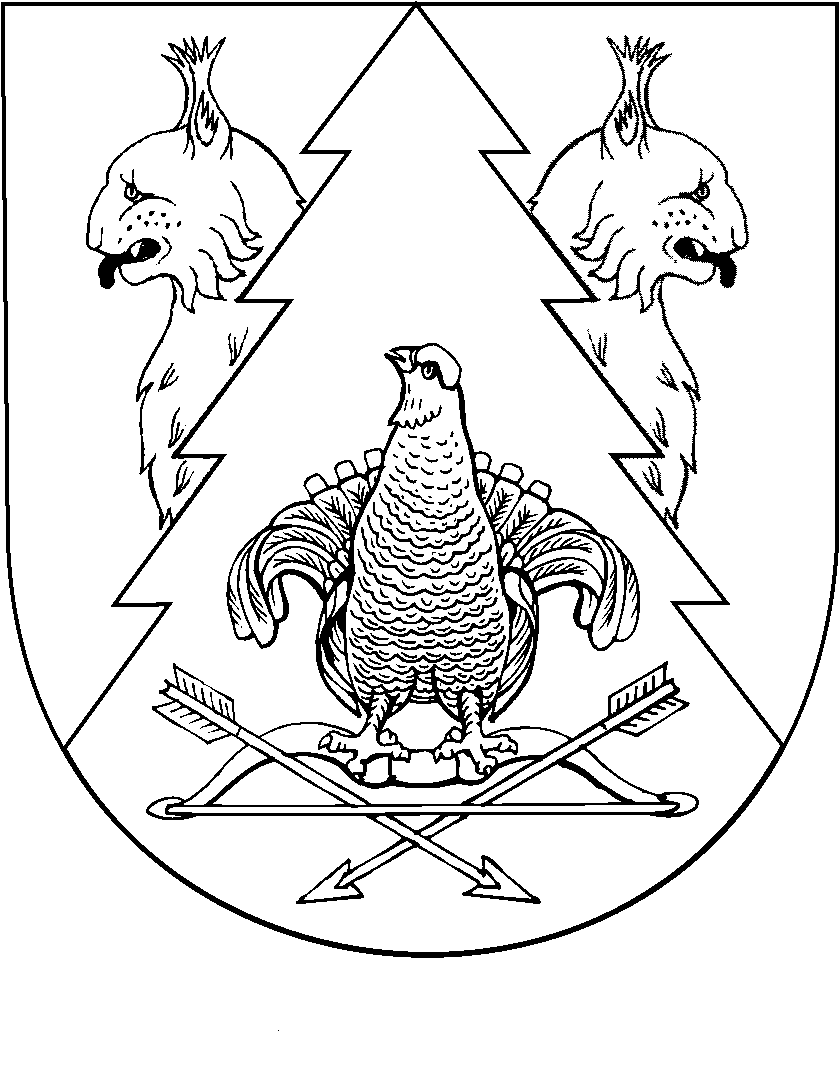 